MOD	EUR/44A18/1РЕЗОЛЮЦИЯ 179 (ПЕРЕСМ.  г.)Роль МСЭ в защите ребенка в онлайновой средеПолномочная конференция Международного союза электросвязи ( г.),признаваяa)	резолюцию 70/1 Генеральной Ассамблеи Организации Объединенных Наций (ГА ООН) о преобразовании нашего мира: Повестка дня в области устойчивого развития на период до 2030 года, которая затрагивает различные аспекты защиты ребенка в онлайновой среде в Целях в области устойчивого развития (ЦУР), в частности ЦУР 1, 3, 4, 5, 9, 10 и 16;b)	Резолюцию 175 (Пересм. Дубай, 2018 г.) настоящей Конференции о доступности средств электросвязи/информационно-коммуникационных технологий (ИКТ) для лиц с ограниченными возможностями и лиц с особыми потребностями;c)	Резолюцию 67 (Пересм.  г.) Всемирной конференции по развитию электросвязи (ВКРЭ) о роли Сектора развития электросвязи МСЭ в защите ребенка в онлайновой среде;d)	Резолюцию 45 (Пересм.  г.) ВКРЭ о механизмах совершенствования сотрудничества в области кибербезопасности, включая противодействие спаму и борьбу с нимучитывая,a)	что интернет играет весьма важную роль в предоставлении образования детям, обогащая учебные программы и помогая в преодолении языковых и других барьеров между детьми всех стран;b)	что интернет стал для детей основной платформой для многих различных видов образовательной, культурной и развлекательной деятельности;c)	что дети относятся к числу наиболее активных участников онлайновой деятельности;d)	что родителям, опекунам, преподавателям и сообществам, которые несут ответственность за действия детей, может требоваться руководство по основанным на принципе посредничества подходам в отношении защиты детей в онлайновой среде;e)	что в инициативах по защите ребенка в онлайновой среде всегда рассматривается возможность расширения прав ребенка в онлайновой среде и учитывается необходимость уравновешивания прав детей на защиту от причинения вреда и их гражданских и политических прав, а также их доступа к онлайновым возможностям;f)	что существует насущная необходимость и всеобщая потребность в защите детей от эксплуатации и от воздействия опасностей и обмана при использовании интернета или ИКТ;g)	высокие темпы развития, разнообразие и распространение доступа к ИКТ во всем мире, в частности к интернету, а также все более широкое использование их детьми, временами без посредничества, контроля или руководства;h)	что для решения вопроса кибербезопасности детей крайне важно принять упреждающие меры в целях защиты детей в онлайновой среде на национальном, региональном или международном уровне;i)	требование в отношении международного сотрудничества и дальнейшего применения подхода с участием многих заинтересованных сторон для содействия социальной ответственности в секторе ИКТ в целях эффективного использования различных имеющихся в наличии инструментов для формирования доверия при использовании сетей и услуг ИКТ, сокращая риски для детей;j)	что защита ребенка в онлайновой среде представляет собой область, вызывающую действительно всеобщий интерес в мире, и она включена в приоритеты глобальной повестки дня мирового сообщества;k)	что защита ребенка в онлайновой среде осуществляется в рамках национальной, региональной и международной сети сотрудничества, с участием других учреждений Организации Объединенных Наций и партнеров, по содействию защите детей в онлайновом пространстве путем предоставления руководящих указаний по безопасному поведению в онлайновой среде и соответствующих практических инструментов,напоминаяa)	о Конвенции Организации Объединенных Наций о правах ребенка (1989 г.), Декларации о правах ребенка, принятой ГА ООН 20 ноября 1989 года и признанной во Всеобщей декларации прав человека, а также всех соответствующих резолюциях Организации Объединенных Наций о защите ребенка и защите ребенка в онлайновой среде;b)	что в рамках Конвенции о правах ребенка государства-участники обязались защищать ребенка от всех форм эксплуатации и сексуального злоупотребления и для этой цели, в частности, принимать на национальном, двустороннем и многостороннем уровнях все необходимые меры для предотвращения: a) склонения или принуждения ребенка к любой незаконной сексуальной деятельности; b) использования в целях эксплуатации детей в проституции или в другой незаконной сексуальной практике; c) использования в целях эксплуатации детей в порнографии и порнографических материалах (Статья 34);с)	что во исполнение Статьи 10 Факультативного протокола к Конвенции о правах ребенка (Нью-Йорк, 2000 г.), касающегося торговли детьми, детской проституции и детской порнографии, государства-участники принимают все необходимые меры по укреплению международного сотрудничества путем заключения многосторонних, региональных и двусторонних договоренностей в целях предупреждения, обнаружения, расследования, уголовного преследования и наказания лиц, виновных в совершении деяний, связанных с торговлей детьми, детской проституцией, детской порнографией и детским секс-туризмом; а также содействуют международному сотрудничеству и координации между своими органами, национальными и международными неправительственными организациями и международными организациями;d)	о резолюции 20/8 Совета Организации Объединенных Наций по правам человека, принятой 5 июля 2012 года, в которой подчеркивается, что "те же права, которые человек имеет в офлайновой среде, должны также защищаться и в онлайновой среде";е)	что Всемирная встреча на высшем уровне по вопросам информационного общества (ВВУИО) в своем Тунисском обязательстве 2005 года (п. 24) признала роль ИКТ в деле защиты и содействия развитию детей, призывая Государства-Члены активизировать деятельность по защите детей от растления и защищать их права в контексте ИКТ и подчеркивая, что наилучшее обеспечение интересов ребенка имеет первостепенное значение; соответственно, в Тунисской программе для информационного общества (п. 90 q)) содержится обязательство об использовании ИКТ как инструмента реализации согласованных на международном уровне целей и задач в области развития, в том числе ЦУР, содержащиеся в Повестке дня ООН в области устойчивого развития на период до 2030 года, и включения в том числе в национальные планы действий и электронные стратегии регулируемых, саморегулируемых и других эффективных направлений политики и нормативных баз для защиты детей и молодежи от растления и эксплуатации посредством использования ИКТ;f)	о Резолюции 1305 (2009 г.) Совета МСЭ, в которой Государствам-Членам предложено признать тему защиты детей и молодежи от растления и эксплуатации одним из вопросов международной государственной политики, касающихся интернета;g)	о Резолюции 1306 (Пересм. 2015 г.) Совета, в которой определен мандат Рабочей группы Совета по защите ребенка в онлайновой среде (РГС-СОР), предусматривающий участие Государств-Членов и Членов Секторов, а также вклад и участие всех соответствующих заинтересованных сторон;h)	что в ходе Форума ВВУИО 2012 года, проводившегося в Женеве, было организовано собрание с партнерами по инициативе "Защита ребенка в онлайновой среде" (СОР), на котором было принято решение о тесном взаимодействии с Институтом проблем безопасности семьи в онлайновой среде (FOSI) и Фондом наблюдения за интернетом (IWF) в целях оказания Государствам-Членам необходимой помощи,напоминая далее,a)	что МСЭ является ведущей/содействующей организацией по выполнению Направления деятельности С5 "Укрепление доверия и безопасности при использовании ИКТ" ВВУИО;b)	что инициатива "Защита ребенка в онлайновой среде" (COP) была представлена сегменту высокого уровня Совета в 2008 году, где она была одобрена главами государств, министрами и руководителями международных организаций на глобальном уровне;c)	что МСЭ в сотрудничестве со своими членами, участвующими в СОР, разработал четыре комплекта руководящих указаний по защите детей в киберпространстве, а именно Руководящие указания для детей, Руководящие указания для родителей, опекунов и преподавателей, Руководящие указания для отрасли и Руководящие указания для директивных органов;d)	что в Рекомендации МСЭ-T E.1100 Сектора стандартизации электросвязи МСЭ (МСЭ-Т) по определению международного номерного ресурса для использования при планировании международных служб помощи предлагаются альтернативные номерные ресурсы, для того чтобы преодолеть технические трудности, не позволившие установить единый согласованный на глобальном уровне национальный номер, как предусматривается в Добавлении 5 к Рекомендации МСЭ-Т Е.164 (11/2009), и что вклад, который могут внести различные исследовательские комиссии МСЭ-Т, может быть весьма важным для определения практически осуществимых решений и средств, способствующих доступу к горячим линиям защиты ребенка в онлайновой среде во всем мире,принимая во вниманиеа)	обсуждения и онлайновые консультации, проведенные РГС-COP, и другие виды деятельности МСЭ;b)	существующие на глобальном, региональном и национальном уровнях технологические, управленческие и организационные инструменты для защиты детей в онлайновой среде, а также инновационные приложения для упрощения контактов детей со службами защиты ребенка в онлайновой среде и необходимость продолжать эту работу с целью поиска доступных решений и их дальнейшего распространения среди правительств и других заинтересованных сторон;d)	деятельность, проводимую в последние годы многими странами в этом направлении;e)	призыв молодежи всего мира на Всемирном молодежном саммите BYND-2015 (Сан-Хосе, Коста-Рика, 2013 г.) к Государствам-Членам разрабатывать политику с целью обеспечения защиты и безопасности онлайновых сообществ;f)	многие виды деятельности правительств, национальных, региональных и международных неправительственных организаций (НПО) и отраслевых организаций, которые поддерживают обмен передовым опытом по вопросам защиты ребенка в онлайновой средерешает1	продолжать осуществление инициативы COP как платформы для повышения осведомленности и обмена передовым опытом по вопросам безопасности ребенка в онлайновой среде;2	продолжать оказывать содействие и поддержку Государствам-Членам, в особенности развивающимся странам1, в разработке и реализации дорожных карт для инициативы COP;3	продолжать координировать инициативу СОР в сотрудничестве с соответствующими заинтересованными сторонами;4	поощрять сотрудничество всех заинтересованных сторон, участвующих в деятельности по защите ребенка в онлайновой среде, на благо Государств-Членов;5	продолжать усилия совместно с соответствующими международными организациями по оказанию Государствам-Членам по их просьбе поддержки в создании потенциала и повышении осведомленности родителей, опекунов, преподавателей и сообществ, а также соответствующих представителей государственного и частного секторов о защите детей в онлайновой среде,просит Совет МСЭ1	продолжать работу РГС-COP для содействия представлению членами Союза вкладов и предоставления им руководства, касающихся роли МСЭ в защите ребенка в онлайновой среде;2	способствовать тому, чтобы все соответствующие заинтересованные стороны вносили вклад в работу РГС-COP и участвовали в ней с целью обеспечения максимального сотрудничества при выполнении настоящей Резолюции;3	настоятельно рекомендовать РГС-COP в надлежащих случаях взаимодействовать с Рабочей группой Совета по вопросам международной государственной политики, касающимся интернета (РГС-Интернет), в целях взаимовыгодного содействия в выполнении работ, определенных мандатами этих рабочих групп Совета, по соответствующим вопросам;4	настоятельно рекомендовать РГС-COP проводить для молодых людей онлайновые консультации c достаточной предполагаемой продолжительностью до собрания группы, с тем чтобы выслушивать их точки зрения и мнения по различным вопросам, связанным с защитой ребенка в онлайновой среде;5	продолжать обеспечивать, чтобы все итоговые документы, связанные с защитой ребенка в онлайновой среде, были общедоступными и не были защищены паролем,поручает Генеральному секретарю1	продолжать выявлять виды деятельности, которые осуществляются другими организациями системы Организации Объединенных Наций в этой области, и соответствующим образом координировать с ними действия с целью создания партнерств для максимального увеличения и согласования усилий в этой важной области;2	координировать работу МСЭ с работой других учреждений Организации Объединенных Наций и объединений, занимающихся этим вопросом, с тем чтобы внести вклад в существующие глобальные базы данных в виде полезной информации, статистических данных и инструментов, касающихся защиты ребенка в онлайновой среде;3	поддерживать и популяризировать онлайновое хранилище ресурсов, относящихся к деятельности по защите ребенка в онлайновой среде;4	продолжать координировать деятельность МСЭ с другими аналогичными инициативами, предпринимаемыми на национальном, региональном и международном уровнях, с тем чтобы избегать возможного дублирования усилий;5	довести настоящую Резолюцию до сведения других членов COP и Генерального секретаря Организации Объединенных Наций с целью увеличить участие системы Организации Объединенных Наций в защите ребенка в онлайновой среде;6	представить отчет о ходе выполнения настоящей Резолюции следующей полномочной конференции;7	продолжать распространять документы и отчеты РГС-COP среди всех международных организаций и заинтересованных сторон, принимающих участие в этих вопросах, с тем чтобы они могли полноценно сотрудничать;8	настоятельно рекомендовать Государствам-Членам и Членам Секторов представлять примеры передового опыта по вопросам защиты ребенка в онлайновой среде,поручает Генеральному секретарю и Директорам Бюро1	продолжать координацию видов деятельности, которые связаны с осуществлением защиты ребенка в онлайновой среде, в том что касается эффективного применения пунктов 1, 2 и 3 раздела решает, выше, чтобы не допускать частичного дублирования деятельности Бюро МСЭ и Генерального секретариата;2	проводить работу в рамках имеющихся ресурсов по совершенствованию страницы инициативы СОР на веб-сайте МСЭ с целью повышения ее информативности для всех пользователей,поручает Директору Бюро развития электросвязи1	ежегодно, в надлежащих случаях, представлять Совету отчет о выполнении Резолюции 67 (Пересм.  г.) ВКРЭ;2	тесно сотрудничать с РГС-COP и РГС-Интернет и добиваться наилучших возможных результатов благодаря работе над соответствующими исследуемыми Вопросами МСЭ-D и региональными инициативами, относящимися к защите детей в онлайновой среде, избегая при этом дублирования усилий;3	координировать деятельность с другими аналогичными инициативами, осуществляемыми на национальном, региональном и международном уровнях, с целью создания партнерств для максимального наращивания усилий в этой важной области;4	содействовать развивающимся странам в привлечении максимально возможного внимания к защите ребенка в онлайновой среде;5	обновлять, в надлежащих случаях, разработанные МСЭ руководящие указания в сотрудничестве с партнерами по инициативе СОР, принимая во внимание развитие технологий в отрасли электросвязи, в том числе руководящие указания в отношении детей с ограниченными возможностями и детей с особыми потребностями, и распространять их через региональные отделения МСЭ и соответствующие структуры на шести официальных языках;6	распространять методические принципы производства данных и статистической информации о защите ребенка в онлайновой среде в целях максимального расширения масштабов сравнения данных различных стран и развития потенциала в области производства данных на добровольной основе;7	рассматривать потребности детей с ограниченными возможностями в рамках текущих и будущих информационно-пропагандистских кампаний, проводимых в координации с Бюро стандартизации электросвязи и в сотрудничестве с соответствующими заинтересованными сторонами и заинтересованными странами;8	продолжать оказывать Государствам-Членам, в частности развивающимся странам, помощь в разработке их национальных стратегий в области защиты ребенка в онлайновой среде в сотрудничестве с заинтересованными сторонами;9	продолжать поощрять программы профессиональной подготовки для всех заинтересованных сторон, в том числе сотрудничая с партнерами по инициативе COP,поручает Директору Бюро стандартизации электросвязи1	настоятельно рекомендовать исследовательским комиссиям МСЭ-Т, в рамках их компетенций и с учетом новых технологических достижений, продолжать изучать практически осуществимые решения и средства доступу к горячим линиям защиты ребенка в онлайновой среде во всем мире;	поощрять координацию деятельности исследовательских комиссий МСЭ-Т и взаимодействовать с другими Секторами, когда это необходимо;	продолжать взаимодействовать с Государствами-Членами по их просьбе с целью выделения на региональной основе номера телефона для защиты ребенка в онлайновой средепредлагает Государствам-Членам1	присоединиться к РГС-COP и продолжать активно участвовать в ее работе и связанных с этим видах деятельности МСЭ с целью всестороннего обсуждения и обмена информацией о передовом опыте в правовых, технических, организационных и процедурных вопросах, а также для создания потенциала и развития международного сотрудничества по вопросам защиты детей в онлайновой среде;	подготавливать информацию, заниматься просвещением и проведением кампаний по повышению уровня осведомленности потребителей, ориентированных на родителей, опекунов, преподавателей, отрасль, другие соответствующие заинтересованные стороны и население в целом, для осведомления детей о рисках, с которыми можно столкнуться в онлайновой среде, и о мерах по защите от таких рисков;	вести совместную работу по разработке информационно-просветительских кампаний и периодических учебных курсов для обеспечения защиты детей в онлайновой среде с учетом меняющегося характера онлайновых рисков и угроз;	обмениваться информацией о текущем состоянии законодательных, организационных и технических мер в области защиты ребенка в онлайновой среде;	поддерживать сбор и анализ данных и производство статистической информации в разбивке по полу и возрасту, когда это представляется возможным, в области защиты ребенка в онлайновой среде, которые будут содействовать разработке и реализации государственной политики, обеспечивая возможность проведения сопоставлений между странами и поощряя производство данных национальными статистическими управлениями и другими производителями данных;	рассмотреть возможность создания национальных систем защиты ребенка в онлайновой среде и их включения в национальные стратегии кибербезопасности в соответствующих случаях с учетом руководящих указаний МСЭ по защите ребенка в онлайновой среде;	содействовать выделению ресурсов для обеспечения работы горячих линий по защите ребенка в онлайновой среде;	содействовать выделению специальных номеров службам связи, предназначенным для защиты ребенка в онлайновой среде;	поощрять использование инструментов родительского контроля или других средств обеспечения безопасности, имеющихся в распоряжении и доступных для родителей, опекунов, преподавателей и сообществ;	привлекать сообщества и организации гражданского общества к участию в связанных с защитой ребенка в онлайновой среде инициативах, социализации и кампаниях;	создавать механизмы сотрудничества между правительственными органами и учреждениями, работающими над этим вопросом, в целях сбора статистической информации о доступе учащихся к интернету,предлагает Членам Секторов1	активно участвовать в работе РГС-COP и других видах деятельности МСЭ с целью информирования членов МСЭ о технологических инструментах по защите детей в онлайновой среде;2	разрабатывать инновационные решения и приложения, упрощающие контакты детей с горячими линиями защиты ребенка в онлайновой среде;3	сотрудничать, в областях своей компетенции, распространяя принципы государственной политики и инициативы, которые выполняются для защиты ребенка в онлайновой среде;4	заниматься разработкой различных программ и инструментов в целях повышения уровня осведомленности родителей, опекунов, преподавателей и сообществ;5	информировать Государства-Члены о современных технологических решениях по защите ребенка в онлайновой среде с учетом передового опыта отраслевых и других соответствующих заинтересованных сторон,предлагает Государствам-Членам и Членам Секторов1	обмениваться информацией о практических методах выявления и внедрения наиболее эффективных технологий с целью обеспечения более эффективной защиты ребенка в онлайновой среде;2	применять Рекомендацию МСЭ-Т E.1100, в соответствующих случаях;3	содействовать проведению консультаций со всеми заинтересованными сторонами по вопросам защиты ребенка в онлайновой среде и участвовать в этих консультациях.______________Полномочная конференция (ПК-22)
Бухарест, 26 сентября – 14 октября 2022 г.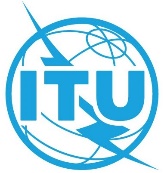 ПЛЕНАРНОЕ ЗАСЕДАНИЕДополнительный документ 18
к Документу 44-R9 августа 2022 годаОригинал: английскийГосударства – члены Европейской конференции администраций почт 
и электросвязи (СЕПТ)Государства – члены Европейской конференции администраций почт 
и электросвязи (СЕПТ)ECP 20 – ПЕРЕСМОТР РЕЗОЛЮЦИИ 179: ECP 20 – ПЕРЕСМОТР РЕЗОЛЮЦИИ 179: Роль МСЭ в защите ребенка в онлайновой средеРоль МСЭ в защите ребенка в онлайновой среде